Florida District of The Wesleyan Church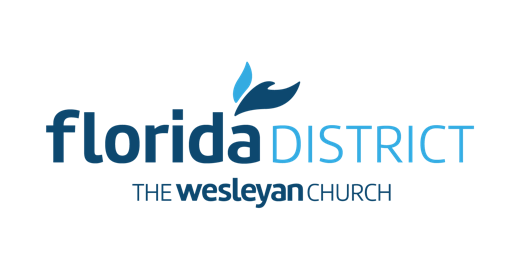 Disaster Relief Volunteer ApplicationDate________________ Full Name ________________________________________________Address ______________________________________________________________________City ___________________________________   Florida, Zip Code ______________________Phone __________________________E-mail ________________________________________Emergency Contact Name ______________________________ Phone ____________________Church’s Name ____________________________________ Pastor’s Name ________________ Please circle your interests in participation: Electrical			Tree/debris clearing			RoofingCarpentry			Construction				HandymanCooks				Medical professional			Mechanics		Others ______________________If you have participated in any disaster relief project in the past, please describe your experience: ____________________________________________________________________________________________________________________________________________________________Do you have any physical or medical disabilities that would hinder your involvement?  If so, please explain: _____________________________________________________________________________ ______________________________________________________________________________If sent to a disaster area, please indicate below the duration you would be able to participate:___ one week				___ two weeks			___one monthPlease list any additional information we should know about your background or qualifications: ____________________________________________________________________________________________________________________________________________________________Please mail, email or Fax your applications to: The Florida District of The Wesleyan Church3807 Maryweather LnWesley Chapel, FL 33544Fax: (813) 907-5522Email: do@floridawesleyan.com